احكام و تعاليم فردى - اجتناب از رياحضرت بهاءالله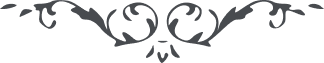 اجتناب از ریاحضرت بهاءالله:1 - " اصحاب نار باش و اهل ريا مباش " (ادعيه حضرت محبوب، ص 376)2 - " اجْعَلُوا أَقْوَالَكُم مُقَدَّسَةً عَنِ الزَّيْغِ وَالهَوَى وَأَعْمَالَكُم مُنَزَّهَةً عَنِ الرَّيْبِ وَالرِّيَاءِ " (لوح حكمت)